ҠАРАР                                                                                 ПОСТАНОВЛЕНИЕ24 январь 2022й                          № 3                     24 января 2022г                    Об отмене Постановления Администрации сельского поселения Шудекский сельсовет муниципального района Янаульский район Республики Башкортостан от 15 апреля 2020 года № 21 «Об утверждении Положения  о  муниципальном контроле за использованием и охраной недр при добыче общераспространенных полезных ископаемых, а также при строительстве подземных сооружений, не связанных с добычей полезных ископаемых на территории сельского поселения Шудекский сельсовет муниципального района Янаульский район Республики Башкортостан»В целях приведения нормативных правовых актов в соответствие с действующим федеральным и республиканским законодательством Администрация сельского поселения Шудекский сельсовет муниципального района Янаульский район Республики Башкортостан ПОСТАНОВЛЯЕТ:1. Постановление Администрации сельского поселения Шудекский сельсовет муниципального района Янаульский район Республики    Башкортостан от 15.04.2020 года № 21 «Об утверждении Положения  о  муниципальном контроле за использованием и охраной недр при добычеобщераспространенных полезных ископаемых, а также при строительстве подземных сооружений, не связанных с добычей полезных ископаемых на территории сельского поселения Шудекский сельсовет муниципального района Янаульский район Республики Башкортостан» отменить. 2. Обнародовать данное постановление на информационном стенде Администрации сельского поселения Шудекский сельсовет муниципального района Янаульский район Республики Башкортостан, по адресу: Центральная ул. д.43, с.Шудек, Янаульский район, Республика Башкортостан, 452808.3. Контроль за исполнением настоящего постановления оставляю за собой.Временно исполняющий обязанностиглавы  сельского поселения                                                 Т.В.СайфутдиноваБАШKОРТОСТАН РЕСПУБЛИКАHЫЯNАУЫЛ  РАЙОНЫ МУНИЦИПАЛЬ РАЙОНЫНЫN ШУДЕК  АУЫЛ СОВЕТЫ АУЫЛ БИЛEМEHЕ  ХАКИМИEТЕ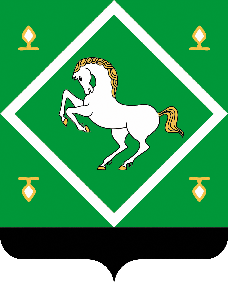 Администрация сельского поселения шудекский сельсовет МУНИЦИПАЛЬНОГО  районаЯНАУЛЬСКИЙ РАЙОН РеспубликИ Башкортостан